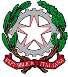 Istituto Comprensivo Statale Giovanni XXIIIVia Ofanto 29 - 76017 San Ferdinando di Puglia (BT) - Tel. e fax Presidenza: +39 0883 621135 - Tel. Segreteria: +39 0883 621186 e-mail: fgic871006@istruzione.it - e-mail PEC: fgic871006@pec.istruzione.it - Sito WEB di Istituto:http://www.icgiovanni23.edu.it/joomla3/ - Codice Meccanografico: FGIC871006 - Codice Fiscale: 90095100724 - Codice Univoco Ufficio:UF5J1IAllegato 3DICHIARAZIONE PERSONALE PER CHI HA DIRITTO ALL’ESCLUSIONE DALLA GRADUATORIA D’ISTITUTO PER L’INDIVIDUAZIONE DEI PERDENTI POSTOAl Dirigente Scolastico dell’Istituto Comprensivo "Giovanni XXIII"di San Ferdinando di Puglia_l_ sottoscritt_ 	nat_ a 	il 	in servizio per il corrente a.s. presso codesto Istituto, in riferimento a quanto previsto dall’art. 13 del C.C.N.I. sottoscritto il 06/03/2019, concernente la mobilità del personale docente educativo ed A.T.A. per il triennio 2019-2022 (Sistema delle precedenze ed esclusione dalla graduatoria interna d’istituto)dichiara sotto la propria responsabilità(a norma delle disposizioni contenute nel DPR n. 445 del 28-12-2000, come integrato dall’art. 15 della legge 16 gennaio 2003 e modificato dall’art. 15 della legge 12 novembre 2011, n.183)di aver diritto a non essere inserit   nella graduatoria d’istituto per l’identificazione dei perdenti posto da trasferire d’ufficio in   quanto beneficiario delle precedenze previste per il seguente motivo:disabilità e grave motivo di salute (titolo I)personale disabile e personale che ha bisogno di particolari cure continuative (titolo III)assistenza al coniuge, al figlio con disabilità; assistenza da parte del figlio referente unico al genitore con disabilità; assistenza da parte di chi esercita tutela legale (titolo IV)personale che ricopre cariche pubbliche nelle amministrazioni degli Enti Locali (titolo VII)Inoltre, dichiara di aver presentato per l’anno scolastico 2020/2021 domanda volontaria di trasferimento per il comune di 	dove risiede il familiare assistito.San Ferdinando di Puglia,  	(firma)